眉山市医学会文件眉医学会〔2023〕178号眉山市医学会关于举办中西医结合神经科专委会2023年学术会暨市级继教项目“常见神经系统疾病的中西医诊治培训班”的通知各县（区）医学会、团体会员单位：通过专业的中西医结合神经理论及实操培训，为本地区从事中西医结合神经内外科的同行提供神经学科前沿医学学习的机会，促进本地区中西医结合神经专业的发展，提高眉山市中西医结合诊治神经系统疾病的专业学术水平。由眉山市中医医院举办的《眉山市医学会中西医结合神经科专委会2023年学术会暨市级继教项目“常见神经系统疾病的中西医诊治培训班”》定于近期召开，届时将邀请省内相关知名专家授课，现将会议有关事宜通知如下：一、培训安排（一）参会时间：2023年12月8日（星期五）8:00-8:30报到，8:30正式开始，会期一天。（二）会议地址：眉山市中医医院北楼11楼2号会议室（眉山市东坡区岷东大道北段9号）。二、培训对象眉山市医学会中西医结合神经科专委会全体委员；全市各级医疗机构从事神经内外科及其相关专业的医务人员。三、培训内容（详见附件）四、其他事项（一）参加本次会议的人员授予市级继续医学教育II类学分2分，需签入及签出才能获取学分。请备好智能手机参会，并下载“易学酷”手机客户端扫描二维码获取学分。（二）举办方式：采取线上、线下同步会议。电脑或智能手机下载腾讯会议APP，输入会议号：515141214，入会密码：1234，即可参会。或扫描以下二维码加入会议：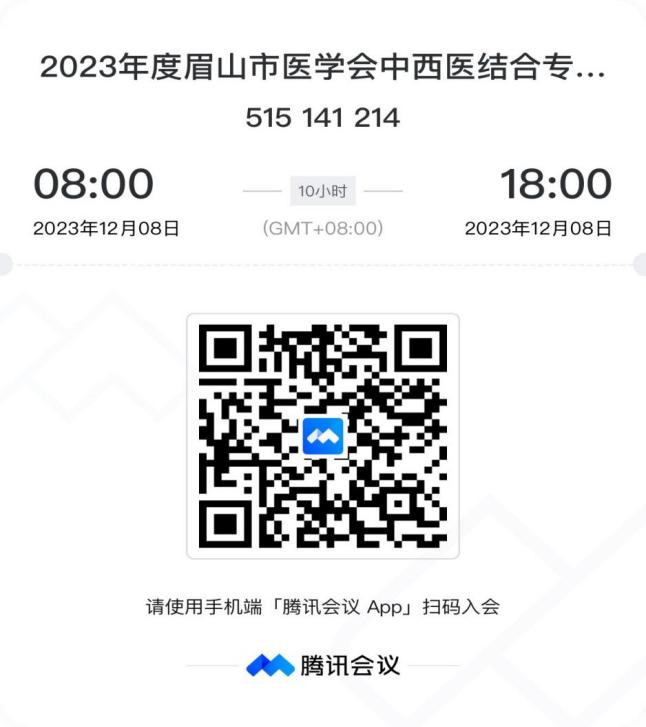 （三）联系人眉山市中医医院陈  闪：13541919926附件：会议议程眉山市医学会                                        2023年12月6日眉山市医学会办公室                      2023年12月6日印发附件会议议程（会议时间：2023年12月8日）（会议地点：眉山市中医医院北楼11楼2号会议室）时  间内  容讲   者主持人8：00-8：30签到签到签到8:30开幕式市医学会及市中医医院领导神经疾病诊疗中心主任市医学会及市中医医院领导神经疾病诊疗中心主任8:30-9:00热病的中医辨证论治张攀博士黄文琴9:00-9:30多模态影像数据融合3D建模打印在基层神经外科手术中的运用尹祥副主任医师黄文琴9:30-10:00神经介入病例分享张永建副主任医师黄文琴10:00-10:30神经电生理技术在神经科的运用彭羽副主任医师黄文琴10:30-11:30脑出血诊疗指南解读黄志明主任医师黄文琴11:30-午  餐午  餐午  餐12:30-13:30动脉瘤的介入治疗杨汉兵主任医师贺晓琴13:30-15:30偏头痛的中西医结合治疗杨冬冬教授贺晓琴15:30-17:30缺血性卒中再灌注的介入治疗王建红教授贺晓琴17:30-17:40会议总结会议总结会议总结